109年中二(一升二)暑期輔導公共區域明細單(109.07.02版本)109年中三(二升三)暑期輔導公共區域明細單(109.07.02版本)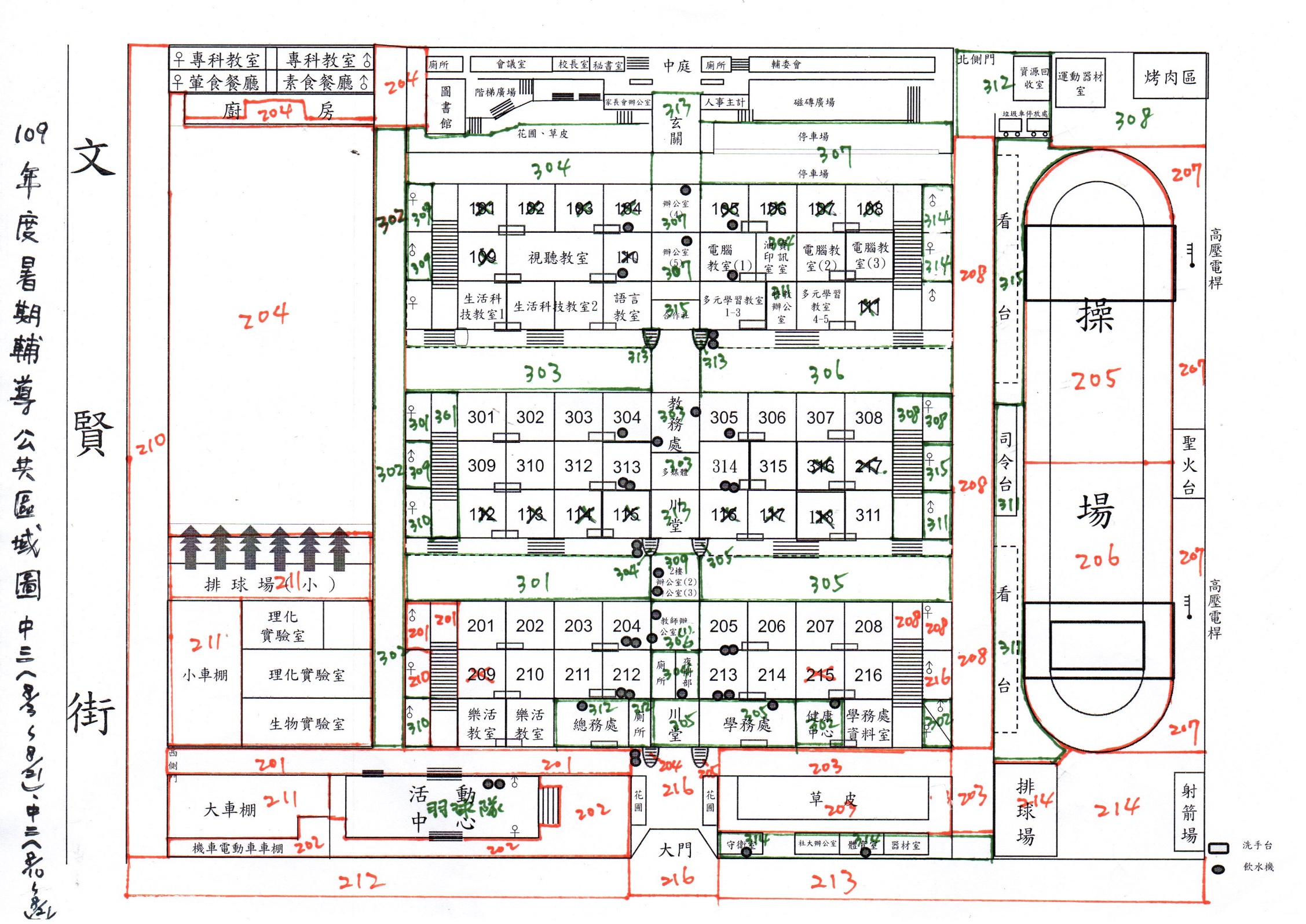 班級中二 公共區域範圍(109.08.10~109.8.21)201A棟三樓西側男廁所(含外面走廊)及A棟D樓梯(一樓至頂樓)。總務處到西側門的車道及停車位 (從椰林大道邊到西側門，包含活動中心北側小階梯及車道旁水溝)。202活動中心外部四周圍(包含活動中心南側門外騎樓及階梯、南側水溝)及機車與電動車車棚。203A棟大樓學務處前之空地、草皮(包括草皮周圍之人行走道及車道)。204教室前飲水機。204大籃球場 (包含旁邊四周圍之人行走道、不含風雨走廊)的整理。廚房一樓西側籃球隊倉庫棚。A棟C樓梯(一樓至頂樓)。廚房一樓南側騎樓、走道與花台及東側平面(第四棟和廚房之間)之騎樓、草皮與廣場。205操場跑道(含)以內區域一半(由司令台與聖火台連線，靠近資源回收室的一半，含草皮)。A棟B樓梯(一樓至頂樓)。206操場跑道(含)以內區域一半(由司令台與聖火台連線，靠近排球場那一半，含草皮)。205教室前飲水機。207聖火台兩側圍牆與跑道(不含)間之區域。208A棟三樓東側女廁所(含外面走廊)及A棟A樓梯(一樓至頂樓)。操場旁車道(從第一棟花圃到垃圾場圍牆邊)。210籃球場旁圍牆外面的人行走道(由紅綠燈至廚房轉角處止，和馬路的交界處亦要打掃)。A棟二樓西側女廁所(含外面走廊)211小車棚及活動中心後方大腳踏車棚。籃球場旁的小排球場(含排球場旁的座位區)。212校門口外面右側圍牆外之人行走道(至車棚轉角處，走道和道路交界處亦要打掃)。213校門口外面左側圍牆外之人行走道(走道和道路交界處亦要打掃)。214操場南側跑道(不含)外面之區域（含射箭場、樹林區）。操場南側排球場。216A棟二樓東側男廁所(含外面走廊)、校門口外及校門口至A棟大樓間之椰林大道(紅色連鎖磚，包含綠籬花圃)。班級中三 公共區域範圍(109.08.3~109.8.21)301B棟三樓西側女廁所(含外面走廊)及B棟D樓梯(一樓至頂樓)。A棟與B棟之間，靠近籃球場之空地、草皮、人行道、綠籬(包含A棟後面水溝) ，以籃球場旁風雨走廊為界線。302A棟一樓東側男廁所及女廁所、學務處庫房外走廊；健康中心。籃球場旁風雨走廊(從第一棟前花圃到圖書館無障礙坡道旁)303教務處二、三樓(含飲水機、外面走廊及洗手台)，及教務處旁多媒體教室內外。B棟與C棟之間，靠近籃球場之空地、草皮、人行道(包含第二棟後面水溝)，以籃球場旁風雨走廊為界線。304A棟2樓教職員工廁所(含外面走廊)夜間補校辦公室(含飲水機、外面走廊)。油印室與資訊室(含飲水機、外面走廊及洗手台)。B棟C樓梯(一樓至頂樓)。圖書館前花圃及周圍一樓地面區域、第三棟大樓後面人行道及水溝(不含附近樓梯)。305學務處、學務處旁會客室；川堂(由A棟至B棟)。B棟B樓梯(一樓至頂樓)。A棟與B棟之間，靠近操場之空地、草皮、人行道、綠籬(包含A棟後面水溝) ，以操場旁車道為界線。306A棟與B棟間三樓教師辦公室(1)。B棟與C棟之間，靠近操場之空地、草皮、人行道、綠籬(包含B棟後面水溝) ，以操場旁車道為界線。307C棟三樓辦公室（4）、辦公室（5）。輔委會前平面停車場、花圃、綠籬(包含第三棟大樓後面水溝)。308B 棟三樓東側女廁所(含外面走廊)及B棟A樓梯(一樓至頂樓)。操場北側跑道(不含)外面之區域（含爬竿區、運動器材區、烤肉區及運動器材室）。309B棟二樓西側男廁所(含外面走廊)、A棟與B棟間二樓教師辦公室(2)、(3)。C棟西側二、三樓廁所。310A棟一樓西側男廁所；B棟一樓西側女廁所(含外面走廊、前面花圃、水溝花圃旁之小階梯)。 311B棟一樓東側男廁所(含外面走廊、前面花圃、水溝)；特教辦公室(含外面走廊、前面花圃、水溝)。司令台及其南側看台312總務處、文書室、A棟1樓教職員工廁所。樓梯旁茶水間及飲水機。資源回收室（含垃圾車、廢棄場及回收室外之車道及廣場）313川堂 (從第B棟至高中部川堂樓梯間之磁磚區域、及緊鄰B、C、D 棟之小花圃、所有小樓梯)。第四棟兩條無障礙坡道、語言教室後面無障礙坡道。C棟B梯、C梯(1樓-3樓)。314守衛室、守衛室與社大辦中間的空地、體育組辦公室、器材室及2樓溫室(含上溫室之樓梯、樓梯間)。器材室到守衛室間和圍牆中間之車棚區域。C棟東側二、三樓廁所。315B棟二樓東側女廁所(含外面走廊)、及地下一樓合作社（含出入口及樓梯)司令台北側看台。